มหาวิทยาลัยเทคโนโลยีราชมงคลล้านนาหน่วยงาน กองบริหารทรัพยากรน่าน  งบประมาณแผ่นดิน   งบประมาณเงินรายได้    นอกแผน  ประจำปีงบประมาณ พ.ศ. 2565รหัสโครงการ  1. ชื่อโครงการ/กิจกรรม   โครงการ การจัดการองค์ความรู้เพื่อพัฒนาคุณภาพชีวิตเพิ่มประสิทธิภาพในการ                                  ปฏิบัติงาน ของบุคลากรสายสนับสนุน กองบริหารทรัพยากรน่าน                                  เรื่อง เทคนิคการดูแลตัดแต่งต้นไม้ และภูมิทัศน์ภายในมหาวิทยาลัย2. หน่วยงานที่รับผิดชอบ   แผนกพัฒนาบุคลากร งานยุทธศาสตร์และบุคลากร กองบริหารทรัพยากรน่าน3. สถานที่ดำเนินงาน        มหาวิทยาลัยเทคโนโลยีราชมงคลล้านนา น่าน4. กำหนดการจัดโครงการ  วันที่ 25  มิถุนายน 2564 – มิถุนายน 25655. หลักการและเหตุผลปัจจุบันการพัฒนาทรัพยากรมนุษย์ (Human Resource Development-HRD) เป็นหัวใจสำคัญต่อการเปลี่ยนแปลงองค์กร  มนุษย์จึงจำเป็นที่จะต้องได้รับการพัฒนาตลอดเวลาเพื่อให้มนุษย์มีความคิดสร้างสรรค์ (initiative) และสร้างสรรค์สิ่งใหม่ๆการที่มนุษย์ได้ทำสิ่งใหม่จะเป็นบ่อเกิดทำให้เศรษฐกิจและสังคมเกิดการเปลี่ยนแปลงตามไปด้วย  การพัฒนาทรัพยากรมนุษย์เป็นการนำศักยภาพของแต่ละบุคคลมาใช้ไม่ว่าจะเป็นการนำเอาความรู้ความสามารถที่ใช้ในการปฏิบัติราชการ กฎหมายและระเบียบต่างๆ ที่จำเป็นในการปฏิบัติราชการ และสมรรถนะเพื่อให้การปฏิบัติงานให้เกิดประโยชน์สูงสุด และสร้างให้ แต่ละบุคคลเกิดทัศนคติที่ดีต่อองค์การ ตลอดจนเกิดความตระหนักในคุณค่าของตนเอง เพื่อนร่วมงาน     เพื่อเป็นการพัฒนาความรู้ของบุคลากร โดยการจัดในรูปแบบของการ การจัดการความรู้(Knowledge Management : KM) เพื่อให้บุคลากรในสังกัดสามารถเข้าถึงความรู้ และพัฒนาตนเองให้เป็นผู้รู้ รวมทั้งปฏิบัติงงานได้อย่างมีประสิทธิภาพ อันจะส่งผลให้องค์กรมีความสามารถในเชิงแข่งขันสูงสุด โดยการจัดโครงการในนี้ จะประกอบด้วยกิจกรรม 2 กิจกรรม ดังนี้ 1. ถ่ายทอดความรู้ที่ฝังอยู่ในคน (Tacit Knowledge) เป็นความรู้ที่ได้จากประสบการณ์ พรสวรรค์หรือสัญชาตญาณของแต่ละบุคคลในการทำความเข้าใจในสิ่งต่างๆ เป็นความรู้ที่ไม่สามารถถ่ายทอดออกมาเป็นคำพูดหรือลายลักษณ์อักษรได้โดยง่าย เช่น งานฝีมือ ทักษะในการทำงาน หรือการคิดเชิงวิเคราะห์ เป็นความรู้แบบนามธรรม 2. ถ่ายทอดความรู้ที่ชัดแจ้ง (Explicit Knowledge) เป็นความรู้ที่สามารถรวบรวม ถ่ายทอดได้ โดยผ่านวิธีต่างๆเช่น การบันทึกเป็นลายลักษณ์อักษร ทฤษฎี คู่มือต่างๆ เป็นความรู้แบบรูปธรรม  การจัดการความรู้นับว่า เป็นอีกกระบวนการหนึ่งของการพัฒนาบุคลากรที่จะช่วยให้บุคลากรได้มีโอกาสแลกเปลี่ยนเรียนรู้การสร้างความเข้าใจร่วมกัน ระหว่างบุคลากรภายใน เพื่อให้เกิดความคิดสร้างสรรค์ และพัฒนาระบบแนวคิดสำหรับการปฏิบัติงานให้มีประสิทธิภาพมากยิ่งขึ้น อีกทั้งเป็นการรวมกลุ่มบุคลากรแต่ละกลุ่มให้มีปฏิสัมพันธ์ เกิดความเข้าใจซึ่งกันและกัน สามารถอยู่ร่วมกันและทำงานร่วมกันอย่างมีความสุข การพัฒนาบุคลากรนับว่าเป็นการสนองยุทธศาสตร์ของมหาวิทยาลัยเทคโนโลยีราชมงคลล้านนา น่าน และการประกันคุณภาพภายในหน่วยงานสนับสนุน ในอันที่จะขับเคลื่อนให้บุคลากรมีความพร้อมในด้านศักยภาพทางความคิดการปฏิบัติงาน ที่สมบูรณ์มากยิ่งขึ้น จึงได้จัดโครงการดังกล่าวขึ้น ซึ่งสามารถตอบสนองต่อดัชนีตัวชี้วัดในการพัฒนาบุคลากร ให้มีคุณภาพได้อีกทางหนึ่ง6.   วัตถุประสงค์	 	6.1 เพื่อให้บุคลากรสายสนับสนุนได้รับความรู้ความเข้าใจในการพัฒนางานของตนให้มีประสิทธิภาพมาก            ขึ้นโดยเฉพาะเรื่อง การพัฒนาสมรรถนะของตนเอง สู่คุณภาพของงงาน6.2 เพื่อแลกเปลี่ยนประสบการณ์ปฏิบัติงานของบุคลากรสายสนับสนุนในแต่ละงานของกองบริหาร     ทรัพยากรน่าน เพื่อให้เกิดพัฒนาการปฏิบัติงานและสร้างสรรค์วิธีการปฏิบัติงานใหม่ๆ6.3 เพื่อสร้างความสัมพันธ์อันดีระหว่างบุคลากรสายสนับสนุนภายในกองบริหารทรัพยากรน่าน6.4 นำความรู้ที่ได้จากการจัดการความรู้(Knowledge Management : KM)มาร่วมกันวางแผนเพื่อพัฒนา     ตนเอง และพัฒนาประสิทธิภาพการปฏิบัติงาน7. กลุ่มเป้าหมายผู้เข้าร่วมโครงการ	-    คณะกรรมการจัดการความรู้และ บุคลากรสายสนับสนุน (กองบริหารทรัพยากรน่าน)                      รวมจำนวนทั้งสิ้น   20  คน8. งบประมาณ      2,500 บาท ( สองพันห้าร้อยบาทถ้วน)	  หมายเหตุ  งบประมาณ ให้ระบุรายละเอียดการคำนวณรายการค่าใช้จ่ายที่ต้องการให้ชัดเจน ตามระเบียบ              กระทรวงการคลัง และตามนโยบายมาตรการประหยัดของมหาวิทยาลัยฯ ทั้งนี้ให้ผู้รับผิดชอบ               โครงการประสานในส่วนนี้กับกองคลัง ก่อนเสนอขออนุมัติโครงการ/งบประมาณสามารถ                      ถัวเฉลี่ยได้ทุกรายการ9. แผนปฏิบัติงาน (แผนงาน)   แผนการใช้จ่ายงบประมาณ (แผนเงิน)  และ ตัวชี้วัดเป้าหมายผลผลิต 10. ตัวชี้วัดของโครงการ      10.1 เชิงปริมาณ 	บุคลากรสายสนับสนุนกองบริหารทรัพยากรน่าน เข้าร่วม                               โครงการ ร้อยละ 90 จากจำนวนเป้าหมาย 20 คน      10.2 เชิงคุณภาพ 	บุคลากรที่เข้าร่วมโครงการมีความรู้ประสบการณ์เพิ่มขึ้นสามารถนำมาใช้ประโยชน์                              ในการใช้ชีวิตการทำงานอย่างมีความสุข       10.3 เชิงเวลา 	สามารถจัดกิจกรรมได้เสร็จตามกำหนดเวลา        10.4 เชิงค่าใช้จ่าย (บาท)  2,500 บาท (-สองพันห้าร้อยบาทถ้วน-)	11. ผลผลิตที่คาดว่าจะได้รับ(Output)(ผลผลิตที่ได้รับจากการดำเนินงานซึ่งสอดคล้องกับวัตถุประสงค์หลัก     ของโครงการ/กิจกรรม)ผลผลิต (output)          เชิงปริมาณ : บุคลากรสายสนับสนุน กองบริหารทรัพยากรน่าน                           จำนวน 20 คน          เชิงคุณภาพ : ได้รับผลการสำรวจตรงตามวัตถุประสงค์ที่ตั้งไว้12. ผลลัพธ์ที่คาดว่าจะได้รับ (Outcome) (ผลประโยชน์ที่ได้จากผลผลิตของโครงการ/กิจกรรม) ผลลัพธ์ (outcome)	         บุคลากรสายสนับสนุนได้รับความรู้ความเข้าใจในการพัฒนางานของตนเองให้มีประสิทธิภาพมากขึ้นโดยเฉพาะเรื่องการจัดการความรู้(Knowledge Management : KM)  การพัฒนาสมรรถนะของตนเองสู่คุณภาพของงาน 13. ผลกระทบที่คาดว่าจะได้รับ (Impact) (ผลกระทบที่ได้รับจากผลลัพธ์ของโครงการ/กิจกรรม)     	         บุคลากรสายสนับสนุนมีทัศนคติที่ดี และมีแรงกระตุ้นในการทำงาน เกิดองค์ความรู้ เป็นการ       พัฒนาศักยภาพในการปฏิบัติงานของตนเอง การอยู่ร่วมกันของคนในองค์กรด้วยความเข้าใจ                                    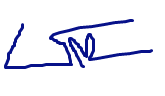                                    ลงชื่อ .................................................................................   ผู้รับผิดชอบโครงการ               (  นางสาวเอื้องเหนือ  นิกรพันธุ์ )                       ตำแหน่ง บุคลากร                   ...........25......../.....มีนาคม......../.......2565......		               เบอร์โทรศัพท์ที่สามารถติดต่อโดยตรง 054-710259 ต่อ 7258หมวดงบประมาณจำนวนเงิน1.ค่าใช้สอย
กิจกรรมขั้นตอนที่ 6  การแบ่งปันแลกเปลี่ยนความรู้
จัดกิจกรรมให้บุคลากรมีการแบ่งปันแลกเปลี่ยนความรู้ร่วมกัน
ค่าอาหารว่างเช้า  20 คน x 25 บาท x 2  มื้อ = 1,000 บาท
ค่าอาหารกลางวัน 20 คน x 70 บาท x 1 มื้อ  = 1,400 บาท
2,4002.ค่าวัสดุ- ถ่ายเอกสารและเข้าเล่ม
100จำนวนเงิน2,500รายละเอียดกิจกรรมปี พ.ศ. 2564ปี พ.ศ. 2564ปี พ.ศ. 2564ปี พ.ศ. 2565ปี พ.ศ. 2565ปี พ.ศ. 2565ปี พ.ศ. 2565ปี พ.ศ. 2565ปี พ.ศ. 2565ปี พ.ศ. 2565ปี พ.ศ. 2565ปี พ.ศ. 2565งบประมาณผลลัพธ์ของกิจกรรมรายละเอียดกิจกรรมต.ค.พ.ย.ธ.ค.ม.ค.ก.พ.มี.ค.เม.ยพ.ค.มิ.ยก.ค.ส.ค.ก.ย(บาท)1.วางแผนการดำเนินการ(P)     ประชุมคณะกรรมการวางแผนงานการดำเนินงานเพื่อวางแผนการจัดทำโครงการกำหนดขอบข่ายงานและรายละเอียดของโครงการ และรอผลการอนุมัติโครงการ/งบประมาณ-ได้แผนงานการจัดทำโครงการ2.การดำเนินการจัดโครงการ(D)   ตามรายละเอียดการดำเนินการ แจ้งรายละเอียดไปยังกลุ่มเป้าหมาย ดำเนินการเรื่องการเบิกจ่ายงบประมาณ      เตรียมวัสดุอุปกรณ์ที่ใช้ในโครงการดำเนินการขออนุมัติงบประมาณ และดำเนินงานตามแผนงาน    ได้ถ่ายทอดความรู้และดำเนินงานตามแผนงาน  3.การติดตามประเมินผล(C)
ดำเนินการติดตามการประเมินผลโดยใช้แบบสอบถามความพึงพอใจของผู้เข้าร่วมโครงการ สังเกต และประเมินผลจากการเข้าร่วมโครงการ-ทราบความพึงพอใจของผู้เข้าร่วมโครงการและสามารถสรุปโครงการตามวัตถุประสงค์4.การปรับปรุง/พัฒนา/แก้ไข  จากผลการติดตาม(A) 
นำผลไปปรับปรุงในการจัดโครงการเรื่องอื่นต่อไป -ได้ข้อเสนอแนะเพื่อนำมาปรับปรุงในการจัดโครงการ